IŠČEMO MLADE UMETNIKE IN UMETNICE ZA SODELOVANJE V EU PROJEKTU LIBERTYMednarodni festival Jouneys v Leicesterju, oktober 2020 GLEDALIŠKA PREDSTAVA Mednarodni festival Journeys Festival išče partnerje za projekt Liberty, v okviru katerega bi v Leicesterju oktobra 2020 pripravili profesionalno gledališko predstavo. Predstava bo nastala v sodelovanju z Muzejem zgodovine. Namen predstave je: • poudariti, da so migracije sestavni del britanske zgodovine,• spodbujati razmislek o kolonizaciji, suženjstvu, industrijski revoluciji, trgovini z orožjem in vplivu podnebnih sprememb na migracijska gibanja,• analiza izkušenj begunstva v sodobni britanski družbi in sovražnih odnosov do begunstva, ki so se vzpostavili,• nasloviti teme, kot so rasizem, vzpon skrajne desnice, ksenofobija in brexit.Gostujoči umetniki bodo pripravili vrsto delavnic in razprav, sodelovali z lokalno begunsko populacijo in lokalnimi umetniki. Prijave se zbirajo do 27. marca.Projekt krije stroške nastanitve, materialov in tehnične opreme, predviden je tudi honorar.People’s History Museum: https://phm.org.uk/Journeys Festival International: https://www.journeysfestival.com/journeysmcr2019 
CENTER ZA KULTURO MLADIH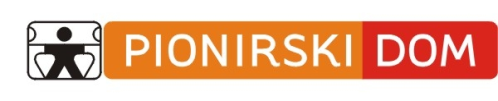 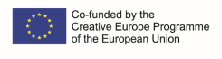 